الخطة الدراسية لبرنامج(اسم البرنامج من التصنيف السعودي الموحد)رمز التصنيف للبرنامج: ----- (من التصنيف السعودي الموحد)(التخصص الدقيق:اسم التخصص من التصنيف السعودي الموحد)رمز التصنيف للتخصص: ----- (من التصنيف السعودي الموحد)شهادة تدريبية – فصل دراسيدبلوم متوسط (مهني) – سنتان دراسيتانالكلية التطبيقيةفرع: اسم الفرعالعام الجامعي-------------- هـبرنامج اسم البرنامجيهدف هذا التخصص إلى تزويد الطالب بالمعارف والمهارات التي تمكّنه من (كتابة الأهداف المكتوبة بالتصنيف الموحد السعودي للبرنامج)رسالة البرنامجتوفير بيئة تعليمية وتدريبية متميزة في تخصص (اسم التخصص)؛ لإعداد كوادر وطنية؛ لسد احتياجات سوق العمل. شروط القبولتتحدد شروط القبول العامة في ضوء مواد لائحة الدراسة والاختبارات للمرحلة الجامعية، وقواعدها التنفيذية بجامعة القصيم، بالإضافة إلى ما يصدر من مجلس الجامعة من قرارات بهذا الشأن.نظام الدراسة ومدتهايتبع البرنامج النظام الفصلي انتظاماً، وتختلف مدة الدراسة حسب نقطة التخارج، وتمتد إلى أربعة فصول دراسية، بالإضافة إلى تدريب تطبيقي لمدة ستة أشهر للدبلوم المتوسط المهني. المسمى الوظيفي للخريج(كتابة المسميات الوظيفية الموجودة بوزارة الموارد البشرية الخاصة بدرجة الدبلوم للتخصص + الوظائف بالخطة التشغيلية لكليات التطبيقية). ملاحظة: يجب التقيد بالمسميات الوظيفية من المصادر الرسمية.---------------------------------------مخرجات تعلم البرنامج5.1 المعارف5.1.1	أن يكون الطالب على دراية باللغة الإنجليزية، وفهم للأسس الفنية العامة، والنظريات والمبادئ والمفاهيم والاتجاهات الحديثة في مجال (اسم التخصص).5.1.2	أن يعرف الطالب ويفهم المنهجيات التحليلية المستخدمة في موضوعات (اسم التخصص)، وتفسير المعلومات المتعلقة بها.  5.1.3  أن يتعرف الطالب على المنهجيات المختلفة التي تستخدم في موضوعات (اسم التخصص)  5.1.4  أن يكون لدى الطالب المعرفة والفهم للأسس والمبادئ والنظريات في مجال (اسم التخصص)5.2 المهارات5.2.1	 يستخدم الطالب مجموعة متنوعة من الأساليب والأدوات المناسبة لتنفيذ الأنشطة العملية في مجال (اسم التخصص)5.2.2 يستخدم الطالب منهجيات مختلفة، ويطبق التفكير النقدي والإبداعي لحل المشكلات في السياقات المتعلقة بمجال (اسم التخصص)5.2.3 يطبق الطالب مجموعة من المعرفة النظرية والتقنية في مجال (اسم التخصص)، ويكيفها لتعكس الفهم النظري في السياقات المتعلقة بمجال (اسم التخصص).5.2.4 يستطيع الطالب التواصل بالطرق المناسبة باللغة الإنجليزية، وإظهار الفهم، ونقل المعرفة إلى المستفيدين في مجال (اسم التخصص).5.3 القيم5.3.1	 يتسم الطالب بالتعامل مع أخلاقيات العمل في مجال (اسم التخصص)، وإظهار المواطنة المسؤولة، وتعزيز الجوانب الصحية والنفسية والاجتماعية المتعلقة بمجال (اسم التخصص).5.3.2	يتعلم الطالب باللغة الإنجليزية، ويعمل بشكل مستقل أو تعاوني، ويحدد الأهداف ويعمل على تحقيقها، ويدير المهام والأنشطة، ويتخذ القرارات المتعلقة بالتعلم بدرجة معتدلة من الاستقلالية والمسؤولية.نقاط التخارججدول 1. مخرجات التعلم موزعة على نقاط التخرج.الدرجات العلمية التي يحصل عليها الطالب:شهادات تدريبية في اللغة الإنجليزية.درجة الدبلوم المشارك المهني في(اسم البرنامج)تخصص (اسم التخصص).درجة الدبلوم المتوسط المهني في(اسم البرنامج)تخصص(اسم التخصص).شهادة/شهادات مهنية في(اسم التخصص).الفرص الوظيفيةنتيجة الحاجة المتزايدة إلى فنيين مختصين في مجال (اسم التخصص) في المنشآت العامة أو الخاصة في منطقة القصيم ومناطق المملكة الأخرى، يعد هذا البرنامج من برامج الدبلوم المطلوبة محلياً، ومن المتوقع أن يلبي جزءًا من احتياج السوق المحلي في مجال (اسم التخصص)، ويغطي حاجة تزداد يوما بعد يوم، ومن المتوقع أن تزداد الحاجة إلى التخصص خلال السنوات القادمة.آلية تطوير الخطة الدراسيةتقوم لجنة البرامج والخطط والمراجعة بالكلية بمراجعة الخطة الدراسية للبرنامج بصفة دورية (كل فصل دراسي)، وفق ما يتم من توصيات وهي:التوصيات الناتجة من تقارير أدوات القياس غير المباشرة التي تشمل:الاستبانات (تشمل استبانة تقويم البرنامج، استبانة خبرة الطالب، استبانة الخريجين، استبانة أصحاب العمل).تقارير المقررات.تقرير البرنامج الفصلي.تقارير المراجعين المستقلين من مستند التقييم الذاتي للبرنامج.التوصيات المرفوعة من لجنة البرامج والخطط بالكلية.التوصيات المقدمة من مجلس الكلية.التغذية الراجعة من شراكات القطاع الخاص، عن طريق وحدة الشراكات. المقارنة المرجعية مع البرامج المناظرةباستعراض ساعات البرامج الدراسية أعلاه، نجد أن معدلها يتراوح بين ------ ساعة معتمدة، وهذا ما سيتم العمل به (مع إضافة ساعات اللغة الإنجليزية)، وحسب الدرجة التي ستمنح للطالب (شهادة تدريبية/فصل دراسي، دبلوم متوسط مهني/سنتين دراسية). تم بناء البرنامج بتوفير نقاط خروج، حيث تحدد نقاط دخول وخروج مرنة للحصول على شهادات تدريبية أو دبلومات لتقليل معدلات التسرب الأكاديمي.لرفع المستوى المهاري لدى الطلبة ولاستيفاء متطلبات سوق العمل، تم ربط البرنامج وتضمين خطته بشهادات احترافية ومهنية، بحيث يتمكن الطلبة من الحصول على هذه الشهادات خلال مدة الدراسة.مسوغات استحداث برنامج (اسم البرنامج) في تخصص(اسم التخصص): هنا يتم ذكر عدد من المبررات والمسوغات لاستحداث البرنامج:........................................................................................................................................................................................................................................................................الهيكل العام للخطة الدراسية للبرنامجفيما يلي مدلولات رموز وأرقام المقررات في التخصص.جدول 3. مدلول رموز مقررات التخصص(هناك 9 مجالات طبقا للتصنيف الموحد السعودي، الحرف الأول والثاني يدل على اسم المجال)XXX: تعني رقم المقرر، ويشير إلى تسلسل المقرر ضمن مقررات التخصص، ويفسر كالتالي:جدول 8.المقررات الإجبارية للتخصص داخل المجال(-----ساعةمعتمدة).(كتابة جميع مقررات التخصص التي تبدأ بنفس الحرف الأول والثاني)تحسب كل وحدة (نظري) معتمدة بخمسين دقيقة.تحسب كل وحدة (عملي / تدريب) معتمدة بمئة دقيقة.جدول 9. المقررات الإجبارية للتخصص من خارج المجال (---- ساعات معتمدة)(كتابة أي مقرر بالخطة ينتمي لمجال غير مجال التخصص)تحسب كل وحدة (نظري) معتمدة بخمسين دقيقة.تحسب كل وحدة (عملي / تدريب) معتمدة بمئة دقيقة.الخطة الدراسية لبرنامج أمن المعلوماتاسم المجال الواسع :.................................................. رقمه:...................اسم المجال الضيق :.................................................رقمه:....................اسم المجال التفصيلي :............................................رقمه:.....................اسم البرنامج :........................................................رقمه:......................اسم التخصص :.......................................................رقمه:......................جدول 10. الفصل الدراسي الأول:جدول 11. الفصل الدراسي الثاني:جدول 12. الفصل الدراسي الثالث:جدول 13. الفصل الدراسي الرابع:العمود (سع ) يوضح إجمالي عدد الساعات التي يجب على الطلبة اجتيازها للانتقال للفصل التالي.  مراعاة إمكانية انتقال الطلبة للمستوى التالي في حال الرسوب بمقرر واحد فقط بحد أقصى.في العمود (المتطلب) يتم كتابة رمز المقرر المتطلب.لا يتجاوز إجمالي عدد ساعات الخطة الدراسية 80 ساعة معتمدة.لا يتجاوز إجمالي عدد ساعات المستوى الواحد 20 ساعة معتمدة.تحسب كل وحدة (نظري) معتمدة بخمسين دقيقة.تحسب كل وحدة (عملي / تدريب) معتمدة بمئة دقيقة.التدريب التطبيقيمدة التدريب التطبيقي: ستة أشهر أماكن التدريبعلى سبيل المثال لا الحصر: (كتابة أماكن تدريب في إطار  اكتساب مهارات خاصة بالتخصص)------------------------------------------الخطة التشغيليةشهادات نقاط الخروجمخرجات التعلم موزعة على نقاط التخرجنقطة خروج أولىشهادة تدريبيةأن يكون الطالب على دراية باللغة الإنجليزية، وفهم للأسس الفنية العامة والنظريات والمبادئ والمفاهيم والاتجاهات الحديثة في مجال (اسم التخصص).يستخدم الطالب مجموعة متنوعة من الأساليب والأدوات المناسبة لتنفيذ الأنشطة العملية في مجال (اسم التخصص)نقطة خروج ثانيةدبلوم مشارك مهنيأن يعرف الطالب ويفهم المنهجيات التحليلية المستخدمة في موضوعات (اسم التخصص)، وتفسير المعلومات المتعلقة بها.يستخدم الطالب منهجيات مختلفة، ويطبق التفكير النقدي والإبداعي لحل المشكلات في السياقات المتعلقة بمجال (اسم التخصص)نقطة خروج ثالثةدبلوم مشارك مهني + شهادة مهنيةأن يتعرف الطالب على المنهجيات المختلفة التي تستخدم في موضوعات (اسم التخصص)يطبق الطالب مجموعة من المعرفة النظرية والتقنية في مجال (اسم التخصص)، ويكيفها لتعكس الفهم النظري في السياقات المتعلقة بمجال (اسم التخصص).يتعلم الطالب باللغة الإنجليزية، ويعمل بشكل مستقل أو تعاوني، ويحدد الأهداف ويعمل على تحقيقها، ويدير المهام والأنشطة، ويتخذ القرارات المتعلقة بالتعلم بدرجة معتدلة من الاستقلالية والمسؤولية.نقطة خروج رابعةدبلوم متوسط مهني + شهادة مهنيةأن يكون لدى الطالب المعرفة والفهم للأسس والمبادئ والنظريات في مجال (اسم التخصص)يستطيع الطالب التواصل بالطرق المناسبة باللغة الإنجليزية، وإظهار الفهم ونقل المعرفة إلى المستفيدين في مجال (اسم التخصص).يتسم الطالب بالتعامل مع أخلاقيات العمل في مجال (اسم التخصص)، وإظهار المواطنة المسؤولة، وتعزيز الجوانب الصحية والنفسية والاجتماعية المتعلقة بمجال (اسم التخصص).جدول 2. المقارنة المرجعية مع البرامج المناظرة.(برامج محلية و دولية)جدول 2. المقارنة المرجعية مع البرامج المناظرة.(برامج محلية و دولية)جدول 2. المقارنة المرجعية مع البرامج المناظرة.(برامج محلية و دولية)جدول 2. المقارنة المرجعية مع البرامج المناظرة.(برامج محلية و دولية)جدول 2. المقارنة المرجعية مع البرامج المناظرة.(برامج محلية و دولية)اسم البرنامجالكليةالجامعة / البلدعدد المستوياتساعات التخرجرمز المجالرمز المجالرمز البرنامجرمز التخصصالسنةترتيب المقررترتيب المقررITBSxxxجدول 4. مدلول أرقام مقررات التخصصجدول 4. مدلول أرقام مقررات التخصصالخانةالدلالةالمئاتترمز إلى السنة الدراسية التي يدرس فيها المقررالعشراتترمز إلى تسلسل المقرر في التخصص الواحدالآحادترمز إلى تسلسل المقرر في التخصص الواحدجدول 5. مدلول رموز مجالات البرامججدول 6. مدلول رمز البرنامج داخل المجال(طبقا للتصنيف الموحد توجد برامج داخل المجال، ثم تخصصات داخل البرامج)جدول 5. مدلول رموز مجالات البرامججدول 6. مدلول رمز البرنامج داخل المجال(طبقا للتصنيف الموحد توجد برامج داخل المجال، ثم تخصصات داخل البرامج)الرمزالبرنامجBأمن المعلوماتجدول 7. مدلول رمز التخصص داخل برنامج أمن المعلوماتجدول 7. مدلول رمز التخصص داخل برنامج أمن المعلوماتالرمزالتخصصSالأمن السيبرانيرقم ورمز المقرر باللغة العربيةرقم ورمز المقرر باللغة الإنجليزيةاسم المقررCourse titleتوزيع الوحدات الدراسيةتوزيع الوحدات الدراسيةتوزيع الوحدات الدراسيةالمتطلبنوع المتطلبرقم ورمز المقرر باللغة العربيةرقم ورمز المقرر باللغة الإنجليزيةاسم المقررCourse titleنظريعمليالمعتمدالمتطلبنوع المتطلبالمجموعالمجموعالمجموعالمجموعرقم ورمز المقرر باللغة العربيةرقم ورمز المقرر باللغة الإنجليزيةاسم المقررCourse titleتوزيع الوحدات الدراسيةتوزيع الوحدات الدراسيةتوزيع الوحدات الدراسيةالمتطلبنوع المتطلبرقم ورمز المقرر باللغة العربيةرقم ورمز المقرر باللغة الإنجليزيةاسم المقررCourse titleنظريعمليالمعتمدالمتطلبنوع المتطلبالمجموعالمجموعالمجموعالمجموعجامعة القصيمجامعة القصيم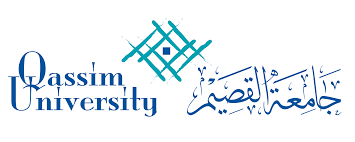 ساعات الخطة: ----ساعةمعتمدة+ إتمام التدريب التطبيقيساعات الخطة: ----ساعةمعتمدة+ إتمام التدريب التطبيقيالكلية التطبيقية – فرع: ----------الكلية التطبيقية – فرع: ----------عدد المقررات الخطةالتخصص:اسم التخصص باللغة الإنجليزيةمجال(اسم مجال البرنامج)مجال(اسم مجال البرنامج)التخصص:اسم التخصص باللغة العربيةرمز التصنيف للبرنامجرمز البرنامجالتخصص:رمز التخصصالدرجة: شهادة تدريبية/ دبلوم متوسط مهنيالدرجة: شهادة تدريبية/ دبلوم متوسط مهنيرقم ورمز المقرر باللغة العربيةرقم ورمز المقرر باللغة الإنجليزيةاسم المقررCourse titleتوزيع الوحدات الدراسيةتوزيع الوحدات الدراسيةتوزيع الوحدات الدراسيةسعالمتطلبرقم ورمز المقرر باللغة العربيةرقم ورمز المقرر باللغة الإنجليزيةاسم المقررCourse titleنظريعمليالمعتمدسعالمتطلبالمجموعالمجموعالمجموعالمجموعرقم ورمز المقرر باللغة العربيةرقم ورمز المقرر باللغة الإنجليزيةاسم المقررCourse titleتوزيع الوحدات الدراسيةتوزيع الوحدات الدراسيةتوزيع الوحدات الدراسيةسعالمتطلبرقم ورمز المقرر باللغة العربيةرقم ورمز المقرر باللغة الإنجليزيةاسم المقررCourse titleنظريعمليالمعتمدسعالمتطلبالمجموعالمجموعالمجموعالمجموعرقم ورمز المقرر باللغة العربيةرقم ورمز المقرر باللغة الإنجليزيةاسم المقررCourse titleتوزيع الوحدات الدراسيةتوزيع الوحدات الدراسيةتوزيع الوحدات الدراسيةسعالمتطلبرقم ورمز المقرر باللغة العربيةرقم ورمز المقرر باللغة الإنجليزيةاسم المقررCourse titleنظريعمليالمعتمدسعالمتطلبالمجموعالمجموعالمجموعالمجموعرقم ورمز المقرر باللغة العربيةرقم ورمز المقرر باللغة الإنجليزيةاسم المقررCourse titleتوزيع الوحدات الدراسيةتوزيع الوحدات الدراسيةتوزيع الوحدات الدراسيةسعالمتطلبرقم ورمز المقرر باللغة العربيةرقم ورمز المقرر باللغة الإنجليزيةاسم المقررCourse titleنظريعمليالمعتمدسعالمتطلبالمجموعالمجموعالمجموعالمجموعجدول 14. الخطة التشغيلية لتنفيذ البرنامج. جدول 14. الخطة التشغيلية لتنفيذ البرنامج. جدول 14. الخطة التشغيلية لتنفيذ البرنامج. جدول 14. الخطة التشغيلية لتنفيذ البرنامج. جدول 14. الخطة التشغيلية لتنفيذ البرنامج. الإمكانات المتوفرة والاحتياجات المطلوبةالإمكانات المتوفرة والاحتياجات المطلوبةالإمكانات المتوفرة والاحتياجات المطلوبةالإمكانات المتوفرة والاحتياجات المطلوبةالإمكانات المتوفرة والاحتياجات المطلوبةملاحظاتالنقصالمتوفرالاحتياج الفعلي---أعضاء هيئة التدريس---فنيون---إداريون---معامل عامةلمزامنة إجراءات الشهادات الاحترافيةمعامل متخصصة